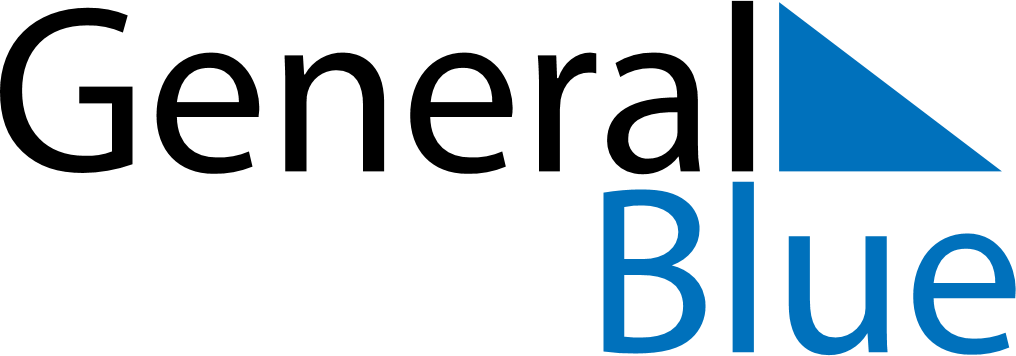 February 2029February 2029February 2029GrenadaGrenadaMONTUEWEDTHUFRISATSUN1234567891011Independence Day1213141516171819202122232425262728